SITE OVERVIEW - GREENSITE OVERVIEW - GREENTown    Torquay  Site Name Former Dairy Crest Depot, Parkfield RoadHELAA Reference no. 21T002Approx. yield 55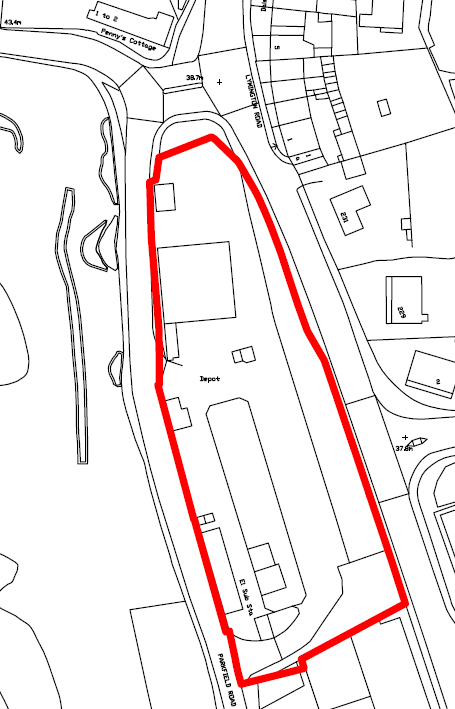 Suitable: How the principle of development is established  The site has outline consent (P/2019/0283) for demolition and construction of 43 dwellings, granted on 28.10.2019. The site is also subject to a live application for 55 dwellings which, while still pending decision (I.e. the decision letter has not yet been issued), has been approved at Planning Committee.The site is allocated in the Torquay Neighbourhood Plan – NP3, 40 units.Available: Any change in circumstances since principle established  Yes, still available.Achievable Yes.Customer Reference no. Source of Site (call for sites, Local Plan allocation etc.).    NS SitesCurrent use Former Dairycrest milk depot, currently vacant.Site description Vacant former Dairycrest milk depot site comprising warehousing and hardstanding located between Lymington Road (which forms the eastern boundary), Penny’s Hill (which forms the northern boundary), and Parkfield Road (which forms the western boundary. Total site area (ha)  Approx. 0.45ha AVAILABILITY ASSESSMENT  Reasonable prospect of delivery (timescale): AVAILABILITY ASSESSMENT  Reasonable prospect of delivery (timescale): The next 5 years  55A 6-10 year period An 11-15 year period Later than 15 years 